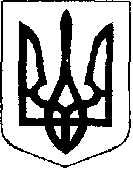 У К Р А Ї Н АЖовківська міська радаЛьвівського району Львівської області-а сесія VIІІ-го демократичного скликання	         РІШЕННЯвід                      2021 р.    № _______	м. ЖовкваПро надання дозволу на розроблення детального плану території для будівництва та обслуговування  будівлі Новоскварявської ЗОШ І-ІІІ ступенів по вул. Т. Шевченка, 1е в с. Нова Скварява Львівського (Жовківського) району Львівської області           Розглянувши заяву старости с. Нова Скварява п. Струса Степана Дмитровича, та долучені документи,  керуючись  ст. 12, 39 Земельного Кодексу України, ст. 19, 24 Закону України «Про регулювання містобудівної діяльності», ст. 26 Закону України «Про місцеве самоврядування в Україні», Жовківська міська радаВ И Р І Ш И Л А:1.  Надати дозвіл на розроблення детального плану території для будівництва та обслуговування  будівлі Новоскварявської ЗОШ І-ІІІ ступенів по вул. Т. Шевченка, 1е в с. Нова Скварява Львівського (Жовківського) району Львівської області.2.   Виконкому міської ради виступити замовником  детального плану території для будівництва та обслуговування  будівлі Новоскварявської ЗОШ І-ІІІ ступенів по вул. Т. Шевченка, 1е в с. Нова Скварява Львівського (Жовківського) району Львівської області.3.  Контроль за виконанням рішення покласти на комісію з питань земельних відносин, земельного кадастру, планування території, будівництва, архітектури, охорони пам’яток, історичного середовища, природокористування та охорони довкілля (Креховець З.М.).Міський голова						Олег ВОЛЬСЬКИЙ 